Letters  196The day dedicated to the Gelong is March 21, the Cosmic New Year's Day. The day dedicated to the Sat Arhat is September 22, at the end of Libra. The Gelong are the visible bridge between Reality and Truth. Everything occult about Reality is in the Gelong Degree. All that begins beyond the natural laws is hidden in the degrees that follow.The first thing one notices is the enormous effort made by the Gelong to overcome their tendencies toward Reality, the attachments, the hobbies for lack of anything more consistent; the titles of superiority, at least before men, of beauty before women, and above all, ability to have more things. Then, the uselessness of all these things before Truth.The passage through the Yamines is a symptom of a deep restlessness. To get rid of alcohol, tobacco, pork rinds and meats in general, is at least a restlessness that is solved through service to others. In exchange for what? For nothing. Well, perhaps of some so-called Sacred Sciences, which can be seen upside down and inside out and one remains just as restless, since everything is resolved in absolutes that take us far away from this world. Ah, but there is still more! What else? Well, you will find out in time, if you are invited to become a Half-Gegnian. Half what?Gegnian, half sympathizer, not whole sympathizer.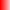 Well, at least my health is better, maybe in Medio Gegnián I will do better. In the meantime, what do I do?Continue to serve, giving Yoga classes, for example, or bar the Institute, something that makes you see yourself as interested in continuing to explore the sacred sciences and living them.Well, I will be teaching Yoga. Okay, you will need to prepare.Finally, the longed-for half-sympathizer arrives, with a ceremony that is very reminiscent of the religious, but which they say is not. And to carry a small cross. If you take it off, you're not ready yet - they warn me - Well, what difference does it make. The most my friends can do is to make a joke on me, but I will know much more than they do. And so, about three years go by. Then, the Cross of Gegnián another three years and what about the first degree of Royal Initiation?At last, it seems that they remember me, granting me the Getuls. Now what's next?No politics or religion. It is necessary to spread what you have received. It is not a question of looking good with the Hierarchy, nor to make politics agitating the groups in favor of this or that Hierarch, so that he advances and gives you a position. If you go that way, you lose what you have already won. It is necessary to serve honestly, I insist, spreading without the intention of gaining proselytes and without extravagant promises what you have already received. Whatever they want to give you is fine. Yoga, if you are interested, is not to lose weight, the same with Martial Arts, that is a consequence that is outside the main objective, which is none other than to keep you healthy. And if you are interested in other branches of the sacred sciences, the same thing, they serve only to acquire consciousness. You should not feel chosen for being able to give some knowledge, it is only a part of what you need to give in order to receive. If you do not give, you do not receive. You can spend a good thirty years and make no progress. It is not the fault of those who want to give you the best they have discovered, but of yourself. Only by giving can you receive, and moreover, without forcing anything.And then?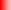 Nothing that you have not earned, under the circumstances I remind you. After testing you for as long as necessary, you are invited to participate in a Secret Chamber.What's so secret about it? The secret.At the end comes the Gag Pa Grade. They give you your password. You are invited to a new Chamber. Then you realize that Life is multifaceted, and its truth is only ONE, which you don't need to prove it, but to live it. It is not easy. It always turns out that someone is to blame for what happens to you, if not, why does it happen to you? Did you not realize that Reality is multifaceted and Truth is only one? Theories and solutions you may have many, and you are entitled to try them one by one. The result is the same. Unless you are wrong. But if you want to prove that you are wrong it is the least of it. You will have a chance to prove it and keep proving it until you decide to change and start over. No one will be in the business of asking you to leave. That's as far as you've come.There, precisely, you begin to acquire the Consciousness of Gelong. If Life, in spite of being multifaceted, is one, you have to summarize it all in one and be multiple, accepting that everything is a reason for experimentation, where Unity is known by Multiplicity and always turns out to be the same Truth, in very different ways. And another thing, for each one it is different, however opposite it may seem to him.The Gelong does not want you to look like him, or agree with him, but to be an authentic product of Life, of your own, no more and no less; so that you contribute to the One and multiple Reality and bring a new facet to Reality, without opposing yourself to anything, or at least to what is in vogue at that moment of life. That, for example, you do not repeat yourself in the obvious, that you flow with the times, that there is a time to Be, another to Believe, one more to Know and then to Use, and so on. For that you need to know at least the rudiments of the science of the stars, without major complications, wanting to guess your destiny through the movements of the cosmos. Your Life is unique while remaining the same as all lives, the Truth.That is what I talk about, to a certain extent in my Bridges number 103, at the level of suggestion, of course, using the Poetic Language, which begins where reasons end, and Truth begins, with- out beginning and without end. That is why I tell you that the Gelong summarizes all Reality and tries to summarize it in a single Truth. If he succeeds, he has opened the way to the Sacred which is the domain of Truth.By the way, this step to the sacred is with all the experience acquired as Gelong, which means that even a Guru is also unique, which begins to change in the Sat Chellah and is resolved in the Sat Arhat as an obligatory step to the Sat Guru, without this meaning that everyone who reaches Sat Arhat is realized as a Sat Guru. One is enough every two thousand years, at least for the moment.Sat Arhat José Marcelli
March 23, 2009
www.redgfu.net/jmnOriginal text in Spanish:
www.josemarcellinoli.com/2009/pdf/2009_cartas_196.pdf
Translation by: Marcos Paulo González Otero
email: gmarcosp@gmail.com
www.otero.pw
WhatsApp/Telegram: +52 686 119 4097
Version: 09052022-01
Please feel free to forward opinions and corrections.